105年度臺北市北投區公民會館整修工程參與式設計說明會 會議紀錄時間：105年6月15日15時30分地點：北投區中山路5-7號之北投公民會館側展館主持人：宋英頤               記錄：洪儀君會議內容：議程本次規劃參與式設計說明會，使林泉里里民了解公民會館改善及需求項目，針對改善議題進行討論及意見發表，並進行表決。藉由此里民參與活動中心改造過程發想，增進里民參與及認同感，更了解里民對於活動空間的想法。議題討論(一)入口意象(牆面及樓梯)風格         方案A：幾何圖形牆面搭配階梯上櫻花飄落之圖形方案B：圖面分割牆面搭配階梯顏色分割之意象方案C(里民提議)：牆面及階梯設計無磅礡大器，無法吸引人群前來，建議於外牆上做變化，北投區並不只有櫻花及溫泉，植物及生態亦為北投重要之特色，因此以象徵性的五色鳥、藍鵲為牆面設計之元素。         決議：經里民表決結果為方案C。 (二)其他─里民提出建議及討論本次規劃以修繕為主要優先，評估入口意象牆面規劃範圍，以五色鳥、藍鵲為設計之元素。結論請黃仲樺建築師事務所針對議題決議事項及其他建議進行規劃設計，並依據契約規定時限提送規劃設計報告書。散會：16時40分參與式設計說明會現場照片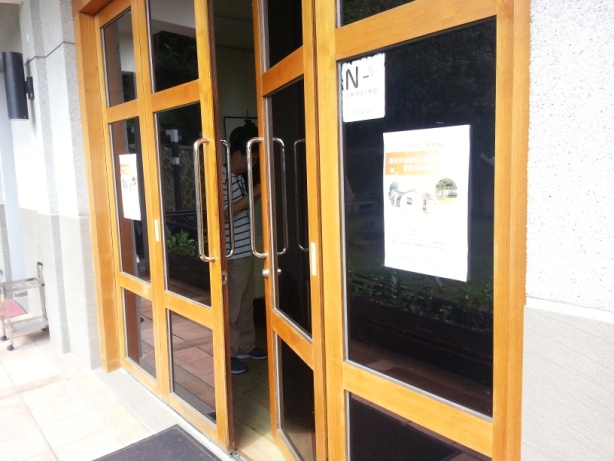 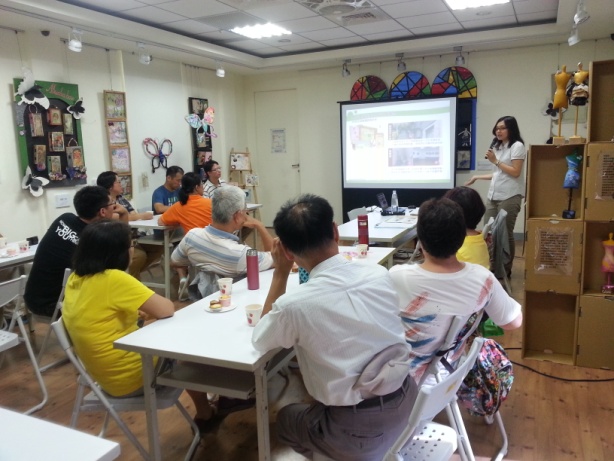 說明會彩色文宣張貼宣傳規劃單位解說改造事項及方案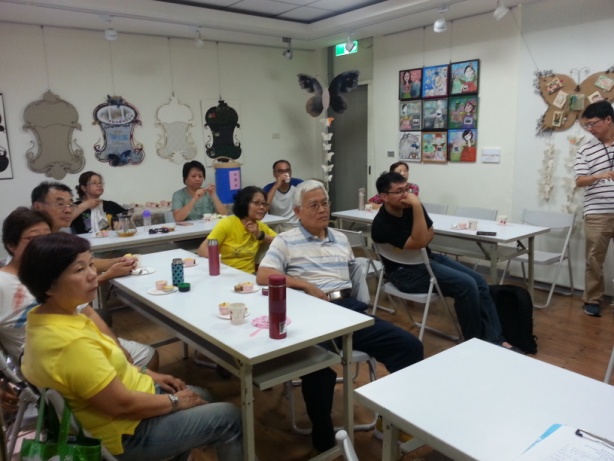 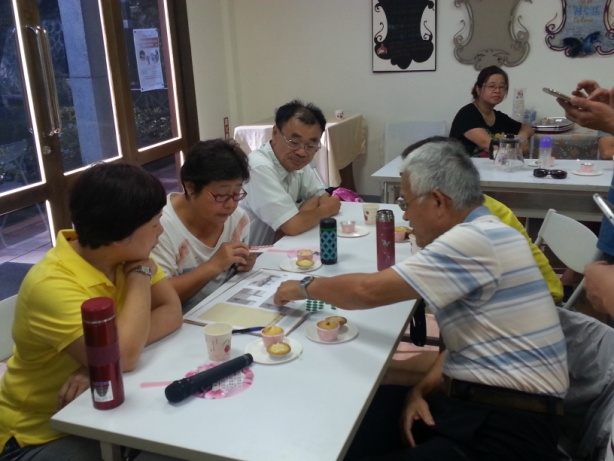 與里民討論設計方案及提議里民針對議題討論及投票表決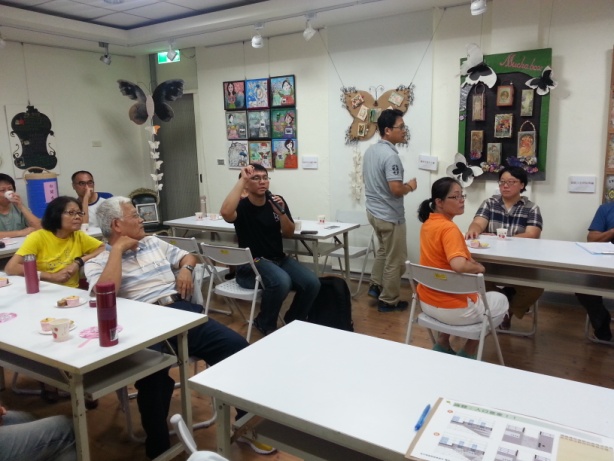 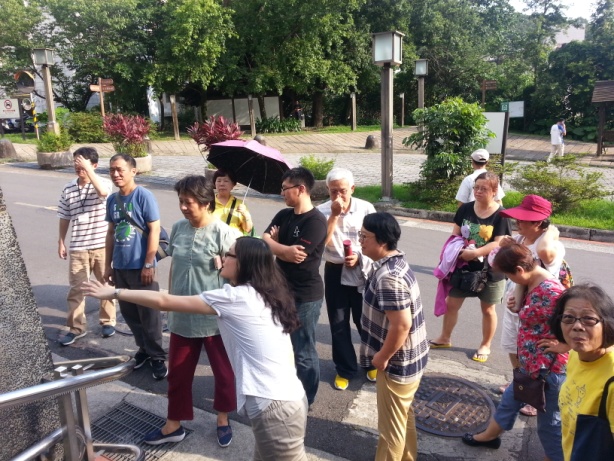 里民對於改善內容提出問題與里長里民現場會勘